
DVDFab 11.0.5.1 (2019/09/25 15:37:37) (X86)

2019.09.25-15:37:37: Init Public log: enabled.
2019.09.25-15:37:37: Init Private log: finish.
2019.09.25-15:37:37: App info: 2019-9-19
2019.09.25-15:37:37: App info: 11.0.5.1 11051 Official
2019.09.25-15:37:37: Init CrashReportSettings: enabled.
2019.09.25-15:37:37: Init DVDInfo_Log: enabled.
2019.09.25-15:37:37: app info: compiled time Sep 19 2019 15:14:39
2019.09.25-15:37:37: code page is 0
2019.09.25-15:37:37: app args: count 1,arg 0:C:\Program Files (x86)\DVDFab 11\DVDFab.exe,
2019.09.25-15:37:37: Init Qt_Log: disabled.
2019.09.25-15:37:37: Profile Manager :: Begin Load Profile
2019.09.25-15:37:37: Qt Translator file load success
2019.09.25-15:37:37: App info: client type 42.
2019.09.25-15:37:37: MobilePlay load: preload successful.
2019.09.25-15:37:38: MobilePlay load: Load successful.
2019.09.25-15:37:38: Init process: Transfer settings successful.
2019.09.25-15:37:38: info: check logpath= C:/Users/kev11/Documents/DVDFab11/Log/
2019.09.25-15:37:38: info: _check_gpu is running ...
2019.09.25-15:37:43: info: check_gpu run successful
2019.09.25-15:37:43: info: recommand= 0, Shrink support= 0, enable= 0, cuda_cap= 0 , cpu_count= 4
2019.09.25-15:37:43: GPU check: GPUAccelerate-0X7
2019.09.25-15:37:43: GPU check: GPUAccelerate setting-0X0, 0X0
2019.09.25-15:37:43: GPU check: CUDA cap-0X0
2019.09.25-15:37:43: GPU check: Support coreavc decode-0
2019.09.25-15:37:43: GPU check: Lighting shrink status-0, 0
2019.09.25-15:37:43: GPU check: Graphics info 1: AMD Radeon R7 Graphics : 21.19.149.1 :
2019.09.25-15:37:43: Init process: Load config successful.
2019.09.25-15:37:43: Server check: Set current server 1.
2019.09.25-15:37:43: MobilePlay load: preload successful.
2019.09.25-15:37:43: MobilePlay load: Load successful.
2019.09.25-15:37:43: Init process: Windows os type is 64bit System Windows 10 Build 18362.
2019.09.25-15:37:43: Init process: appUuidForLastRun=b8321896-29ee-46a9-8a38-653a6cfd9bd7, appUuidForThisRun=8ee32fca-5d91-434d-bfc5-a7893e767972
2019.09.25-15:37:43: Init process: command line in is
2019.09.25-15:37:45: ShowStartupDialog: true
2019.09.25-15:37:49: f59c604961e466c2f0213be460dcd47f-ad921d60486366258809553a3db49a4a-ad921d60486366258809553a3db49a4a-7fd59c35b8d8709c9405ca4d3e91aec7-aa6ba21db7ce90c22e942d3ae75e55ce
2019.09.25-15:37:49: Option check status-Failed
2019.09.25-15:37:49: ( HD Decrypter:1:0 )-( DVD to DVD (Gold):0:0 )-( DVD to DVD:0:0 )-( DVD to Mobile:0:0 )-( Blu-ray to Blu-ray:0:0 )-( UHD to Blu-ray:0:0 )-( Blu-ray to Mobile:0:0 )-( File to Mobile:0:0 )-( Blu-ray to DVD:0:0 )-( DVD to Blu-ray:0:0 )-( File to DVD:0:0 )-( File to Blu-ray:0:0 )-( File to Blu-ray UHD:0:0 )-( File Mover:1:0 )-( Blu-ray to 3D:0:0 )-( 2D to 3D:1:0 )-( Blu-ray Decrypt:1:0 )-( DVD Decrypt:1:0 )-( CinaviaRemoval HD:0:0 )-( DVD Cinavia Removal:0:0 )-( Blu-ray Cinavia Removal:0:0 )-( UHD Cinavia Removal:0:0 )-( DRM Removal:0:0 )-( iOS Recorder:0:0 )-( YouTube to MP3:0:0 )-( UHD Drive Tool:0:0 )-( Video Downloader:0:0 )-( Hi-Fi Audio Converter:0:0 )-( UHD Copy:0:0 )-( UHD Ripper:0:0 )-( Youtube Video Download:0:0 )-
2019.09.25-15:37:49: App info: language type ENU.
2019.09.25-15:37:49: App info: Install path C:/Program Files (x86)/DVDFab 11/
2019.09.25-15:37:49: Start check: begin
2019.09.25-15:37:50: Profile Manager :: End Load Profile
2019.09.25-15:37:54: Get cinavia info,(0,1)
2019.09.25-15:37:54: Serial number is: c8-3d-d4-75-70-a9:fc-45-96-7b-40-a2
2019.09.25-15:37:54: Connect type is: 0
2019.09.25-15:38:10: Times of connecting server is: 0
2019.09.25-15:38:10: FabAuthorize: CheckOption - success
2019.09.25-15:38:11: Option check status-N
2019.09.25-15:38:11: ( HD Decrypter:1:0 )-( DVD to DVD (Gold):1:0 )-( DVD to DVD:1:1 )-( DVD to Mobile:1:1 )-( Blu-ray to Blu-ray:1:1 )-( UHD to Blu-ray:1:0 )-( Blu-ray to Mobile:1:1 )-( File to Mobile:1:1 )-( Blu-ray to DVD:1:1 )-( DVD to Blu-ray:1:1 )-( File to DVD:1:1 )-( File to Blu-ray:1:1 )-( File to Blu-ray UHD:1:0 )-( File Mover:1:0 )-( Blu-ray to 3D:1:1 )-( 2D to 3D:1:1 )-( Blu-ray Decrypt:1:0 )-( DVD Decrypt:1:0 )-( CinaviaRemoval HD:1:0 )-( DVD Cinavia Removal:1:1 )-( Blu-ray Cinavia Removal:1:1 )-( UHD Cinavia Removal:1:0 )-( DRM Removal:1:1 )-( iOS Recorder:1:0 )-( YouTube to MP3:1:0 )-( UHD Drive Tool:0:0 )-( Video Downloader:1:0 )-( Hi-Fi Audio Converter:1:0 )-( UHD Copy:1:0 )-( UHD Ripper:1:0 )-( Youtube Video Download:1:0 )-
2019.09.25-15:38:11: Server check: update share memory to 1.
2019.09.25-15:38:11: Start check: end
2019.09.25-15:38:12: Check thread exit normal.
2019.09.25-15:38:12: Option check status-N
2019.09.25-15:38:12: Connect server successful and result code is 1.
2019.09.25-15:38:12: End check info.
2019.09.25-15:38:12: Start checking run condition!
2019.09.25-15:38:12: Init process: Set account info to DriveX.
2019.09.25-15:38:12: Export Blu-ray source information report: enabled
2019.09.25-15:38:13: Init process: Init GPU settings successful.
2019.09.25-15:38:13: SUCCEED: IServerService WebServer Init succeed.
2019.09.25-15:38:13: SUCCEED: IServerService MediaLibrary Init succeed.
2019.09.25-15:38:17: Plugin Info: 3 exits flag = false plugin path = C:/Program Files (x86)/DVDFab 11/Plugins/IOSRecorder.xml
2019.09.25-15:38:17: Plugin Info: 4 exits flag = false plugin path = C:/Program Files (x86)/DVDFab 11/Plugins/DRMRemoval.xml
2019.09.25-15:38:17: Plugin Info: 5 exits flag = false plugin path = C:/Program Files (x86)/DVDFab 11/Plugins/YoutubeToMP3.xml
2019.09.25-15:38:17: Plugin Info: 6 exits flag = false plugin path = C:/Program Files (x86)/DVDFab 11/Plugins/UHDDriveTool.xml
2019.09.25-15:38:17: Plugin Info: 5 exits flag = false plugin path = C:/Program Files (x86)/DVDFab 11/Plugins/YoutubeToMP3.xml
2019.09.25-15:38:18: Burn engine: start init.
2019.09.25-15:38:18: Burn engine: set log folder.
2019.09.25-15:38:18: DVD: init read settings.
2019.09.25-15:38:18: DVD: init write settings.
2019.09.25-15:38:18: Init BurnLog : file(C:/Users/kev11/Documents/DVDFab11/Log/burn_internal.log)
2019.09.25-15:38:18: BD: init read settings.
2019.09.25-15:38:18: BD: init write settings.
2019.09.25-15:38:18: bd set region A
2019.09.25-15:38:18: Burn engine: config engine type-3 begin.
2019.09.25-15:38:18: Burn engine: config engine type-3 end.
2019.09.25-15:38:18: Burn engine: writer count 3.
2019.09.25-15:38:18: Burn engine: 0-G:\ [HL-DT-ST DVDRAMGE24NU40].
2019.09.25-15:38:18: Burn engine: 1-D:\ [PLDS DVD-RWDU8AESH].
2019.09.25-15:38:18: Burn engine: 2-I:\ [HL-DT-ST BD-REBP50NB40].
2019.09.25-15:38:18: Burn engine: end init.
2019.09.25-15:38:22: Init process: Init setting page successful.
2019.09.25-15:38:22: ShowStartupDialog: false
2019.09.25-15:38:22: QtLog Mode = false
2019.09.25-15:38:22: Show ProductsInfo Dlg 2
2019.09.25-15:38:26: Start show MainUI.
2019.09.25-15:38:28: dpi scale: x scale 1.000000
2019.09.25-15:38:28: dpi scale: y scale 1.000000
2019.09.25-15:38:28: dpi scale: real scale 1.000000
2019.09.25-15:38:28: dpi scale: system real scale 1.000000
2019.09.25-15:38:28: Init process: init main ui successful.
2019.09.25-15:38:28: UI manager: switch to Copy mode.
2019.09.25-15:38:29: Init process: show main ui successful.
2019.09.25-15:38:29: Cinavia Version : 1.346.2.104.1.28
2019.09.25-15:38:29: DriveX msg: Init driveX D with I/O mode: 0
2019.09.25-15:38:29: DriveX msg: Init driveX G with I/O mode: 0
2019.09.25-15:38:29: DriveX msg: Init driveX I with I/O mode: 0
2019.09.25-15:38:29: scene data: delete file C:/Users/kev11/AppData/Roaming/DVDFab11/SceneData/5f8bcc63-cffb-4ae0-b46d-edd84df059f5.SceneData.xml result=0
2019.09.25-15:38:29: scene data: delete dir C:/Users/kev11/AppData/Roaming/DVDFab11/SceneData/5f8bcc63-cffb-4ae0-b46d-edd84df059f5 result=0
2019.09.25-15:38:29: before exec()
2019.09.25-15:38:30: opened i/o type 2
2019.09.25-15:38:30: opening drive D
2019.09.25-15:38:30: opened i/o
2019.09.25-15:38:30: currentProfile: 0
2019.09.25-15:38:30: Drive Version: D, 6L62
2019.09.25-15:38:30: Source manager: open source flag:1,0,1,1,1
2019.09.25-15:38:30: opened i/o type 2
2019.09.25-15:38:30: opening drive G
2019.09.25-15:38:30: opened i/o
2019.09.25-15:38:30: currentProfile: 0
2019.09.25-15:38:30: Drive Version: G, 1.00
2019.09.25-15:38:30: Source manager: open source flag:1,0,1,1,1
2019.09.25-15:38:30: opened i/o type 2
2019.09.25-15:38:30: opening drive I
2019.09.25-15:38:31: opened i/o
2019.09.25-15:38:31: currentProfile: 0
2019.09.25-15:38:31: Drive Version: I, 1.00
2019.09.25-15:38:31: Source manager: open source flag:1,0,1,1,1
2019.09.25-15:38:31: MessageCenter: Update message successfully!
2019.09.25-15:38:40: Source manager: open source flag:1,0,1,1,1
2019.09.25-15:38:59: opened i/o type 2
2019.09.25-15:38:59: opening drive G
2019.09.25-15:39:04: opened i/o
2019.09.25-15:39:04: currentProfile: 16
2019.09.25-15:39:04: got media type 4
2019.09.25-15:39:04: got max lba 3556732
2019.09.25-15:39:04: got disc type 10
2019.09.25-15:39:04: type DVD-VIDEO
2019.09.25-15:39:04: volume label ESCAPE_AT_DANNEMORA_DISC_2
2019.09.25-15:39:04: Is Encryption 1
2019.09.25-15:39:04: DriveX msg: media open(false) success in driveX G.
2019.09.25-15:39:04: DriveX msg: add media success in driveX G.
2019.09.25-15:39:04: DriveX msg: send open media msg to thread for driveX G.
2019.09.25-15:39:04: Source manager: add source id 0.
2019.09.25-15:39:04: Source open status​VD Yes, 2231-10-11, No
2019.09.25-15:39:04: Source open status:BD Yes, 2231-10-11, No
2019.09.25-15:39:04: Source open status:UHD Yes, 2158-1-1, No
2019.09.25-15:39:04: opened i/o type 2
2019.09.25-15:39:04: opening drive G
2019.09.25-15:39:04: opened i/o
2019.09.25-15:39:04: currentProfile: 16
2019.09.25-15:39:04: got max lba 3556732
2019.09.25-15:39:04: got disc type 10
2019.09.25-15:39:04: Is Encryption 0
2019.09.25-15:39:05: internal path G:/VIDEO_TS/
2019.09.25-15:39:05: got copyright 1 fe
2019.09.25-15:39:05: key method 0
2019.09.25-15:39:06: got udf/iso
2019.09.25-15:39:06: dvd discid 2D32323334393038343230343439393633323939
2019.09.25-15:39:06: dvd enable cloud decryption
2019.09.25-15:39:06: server id 0
2019.09.25-15:39:13: got discinfo
2019.09.25-15:39:13: pathplayer enabled
2019.09.25-15:39:14: button: vts_2 menu_1 pgc_2 cell_2 start_2186 end_9715 sector_2332 count_6
2019.09.25-15:39:24: button: vts_2 menu_1 pgc_3 cell_1 start_9716 end_19430 sector_9884 count_6
2019.09.25-15:39:24: button: vts_2 menu_1 pgc_5 cell_1 start_19453 end_19487 sector_19453 count_5
2019.09.25-15:39:25: user cancelled
2019.09.25-15:39:25: failed to open 1
2019.09.25-15:39:25: Source manager: open failed, delete source id 0.
2019.09.25-15:39:25: Source manager: open source flag:1,0,1,1,1
2019.09.25-15:39:25: exception: invalid stoll argument, strKeyValue: .
2019.09.25-15:39:28: Exit process: processBeforeClose.
2019.09.25-15:39:28: Exit process: clear temp folder.
2019.09.25-15:39:28: Exit process: stop quality task.
2019.09.25-15:39:28: Exit process: stop thumbnail thread.
2019.09.25-15:39:28: Exit process: save config file.
2019.09.25-15:39:28: Exit process: create jump list.
2019.09.25-15:39:28: Exit process: save meta info to local file.
2019.09.25-15:39:30: Exit process: stop running.
2019.09.25-15:39:33: Exit process: preview pfn_deinit end
2019.09.25-15:39:33: Exit process: preview FreeLibrary end
2019.09.25-15:39:34: Exit process: finish MainUI.
2019.09.25-15:39:34: Exit process: finish FreePref.
2019.09.25-15:39:34: Exit process: finish AVEditWrap Release.
2019.09.25-15:41:53:

DVDFab 11.0.5.2 (2019/09/25 15:41:53) (X86)

2019.09.25-15:41:53: Init Public log: enabled.
2019.09.25-15:41:53: Init Private log: finish.
2019.09.25-15:41:53: App info: 2019-9-25
2019.09.25-15:41:53: App info: 11.0.5.2 11052 Official
2019.09.25-15:41:53: Init CrashReportSettings: enabled.
2019.09.25-15:41:53: Init DVDInfo_Log: enabled.
2019.09.25-15:41:53: app info: compiled time Sep 25 2019 11:22:25
2019.09.25-15:41:53: code page is 0
2019.09.25-15:41:53: app args: count 1,arg 0:C:\Program Files (x86)\DVDFab 11\DVDFab.exe,
2019.09.25-15:41:53: Init Qt_Log: disabled.
2019.09.25-15:41:53: Profile Manager :: Begin Load Profile
2019.09.25-15:41:53: Qt Translator file load success
2019.09.25-15:41:53: App info: client type 42.
2019.09.25-15:41:53: MobilePlay load: preload successful.
2019.09.25-15:41:53: MobilePlay load: Load successful.
2019.09.25-15:41:53: Init process: Transfer settings successful.
2019.09.25-15:41:53: info: check logpath= C:/Users/kev11/Documents/DVDFab11/Log/
2019.09.25-15:41:53: info: _check_gpu is running ...
2019.09.25-15:41:54: info: check_gpu run successful
2019.09.25-15:41:54: info: recommand= 0, Shrink support= 0, enable= 0, cuda_cap= 0 , cpu_count= 4
2019.09.25-15:41:54: GPU check: GPUAccelerate-0X7
2019.09.25-15:41:54: GPU check: GPUAccelerate setting-0X0, 0X0
2019.09.25-15:41:54: GPU check: CUDA cap-0X0
2019.09.25-15:41:54: GPU check: Support coreavc decode-0
2019.09.25-15:41:54: GPU check: Lighting shrink status-0, 0
2019.09.25-15:41:54: GPU check: Graphics info 1: AMD Radeon R7 Graphics : 21.19.149.1 :
2019.09.25-15:41:54: Init process: Load config successful.
2019.09.25-15:41:54: Server check: Set current server 1.
2019.09.25-15:41:54: MobilePlay load: preload successful.
2019.09.25-15:41:54: MobilePlay load: Load successful.
2019.09.25-15:41:54: Init process: Windows os type is 64bit System Windows 10 Build 18362.
2019.09.25-15:41:54: Init process: appUuidForLastRun=8ee32fca-5d91-434d-bfc5-a7893e767972, appUuidForThisRun=e4eea03b-6832-4de4-af5d-0e815f444444
2019.09.25-15:41:54: Init process: command line in is
2019.09.25-15:41:54: ShowStartupDialog: true
2019.09.25-15:41:54: Option check status-Failed
2019.09.25-15:41:54: ( HD Decrypter:1:0 )-( DVD to DVD (Gold):0:0 )-( DVD to DVD:0:0 )-( DVD to Mobile:0:0 )-( Blu-ray to Blu-ray:0:0 )-( UHD to Blu-ray:0:0 )-( Blu-ray to Mobile:0:0 )-( File to Mobile:0:0 )-( Blu-ray to DVD:0:0 )-( DVD to Blu-ray:0:0 )-( File to DVD:0:0 )-( File to Blu-ray:0:0 )-( File to Blu-ray UHD:0:0 )-( File Mover:1:0 )-( Blu-ray to 3D:0:0 )-( 2D to 3D:1:0 )-( Blu-ray Decrypt:1:0 )-( DVD Decrypt:1:0 )-( CinaviaRemoval HD:0:0 )-( DVD Cinavia Removal:0:0 )-( Blu-ray Cinavia Removal:0:0 )-( UHD Cinavia Removal:0:0 )-( DRM Removal:0:0 )-( iOS Recorder:0:0 )-( YouTube to MP3:0:0 )-( UHD Drive Tool:0:0 )-( Video Downloader:0:0 )-( Hi-Fi Audio Converter:0:0 )-( UHD Copy:0:0 )-( UHD Ripper:0:0 )-( Youtube Video Download:0:0 )-
2019.09.25-15:41:54: App info: language type ENU.
2019.09.25-15:41:54: App info: Install path C:/Program Files (x86)/DVDFab 11/
2019.09.25-15:41:54: Start check: begin
2019.09.25-15:41:55: Profile Manager :: End Load Profile
2019.09.25-15:41:58: Get cinavia info,(0,1)
2019.09.25-15:41:58: Serial number is: c8-3d-d4-75-70-a9:fc-45-96-7b-40-a2
2019.09.25-15:41:58: Connect type is: 0
2019.09.25-15:42:01: f59c604961e466c2f0213be460dcd47f-ad921d60486366258809553a3db49a4a-4ac97b221d131fb835e17536bb396c16-7fd59c35b8d8709c9405ca4d3e91aec7-aa6ba21db7ce90c22e942d3ae75e55ce
2019.09.25-15:42:03: Times of connecting server is: 0
2019.09.25-15:42:03: FabAuthorize: CheckOption - success
2019.09.25-15:42:04: Option check status-N
2019.09.25-15:42:04: ( HD Decrypter:1:0 )-( DVD to DVD (Gold):1:0 )-( DVD to DVD:1:1 )-( DVD to Mobile:1:1 )-( Blu-ray to Blu-ray:1:1 )-( UHD to Blu-ray:1:0 )-( Blu-ray to Mobile:1:1 )-( File to Mobile:1:1 )-( Blu-ray to DVD:1:1 )-( DVD to Blu-ray:1:1 )-( File to DVD:1:1 )-( File to Blu-ray:1:1 )-( File to Blu-ray UHD:1:0 )-( File Mover:1:0 )-( Blu-ray to 3D:1:1 )-( 2D to 3D:1:1 )-( Blu-ray Decrypt:1:0 )-( DVD Decrypt:1:0 )-( CinaviaRemoval HD:1:0 )-( DVD Cinavia Removal:1:1 )-( Blu-ray Cinavia Removal:1:1 )-( UHD Cinavia Removal:1:0 )-( DRM Removal:1:1 )-( iOS Recorder:1:0 )-( YouTube to MP3:1:0 )-( UHD Drive Tool:0:0 )-( Video Downloader:1:0 )-( Hi-Fi Audio Converter:1:0 )-( UHD Copy:1:0 )-( UHD Ripper:1:0 )-( Youtube Video Download:1:0 )-
2019.09.25-15:42:04: Server check: update share memory to 1.
2019.09.25-15:42:04: Start check: end
2019.09.25-15:42:06: Check thread exit normal.
2019.09.25-15:42:06: Option check status-N
2019.09.25-15:42:06: Connect server successful and result code is 1.
2019.09.25-15:42:06: End check info.
2019.09.25-15:42:06: Start checking run condition!
2019.09.25-15:42:06: Init process: Set account info to DriveX.
2019.09.25-15:42:06: Export Blu-ray source information report: enabled
2019.09.25-15:42:06: Init process: Init GPU settings successful.
2019.09.25-15:42:06: SUCCEED: IServerService WebServer Init succeed.
2019.09.25-15:42:06: SUCCEED: IServerService MediaLibrary Init succeed.
2019.09.25-15:42:09: Plugin Info: 3 exits flag = false plugin path = C:/Program Files (x86)/DVDFab 11/Plugins/IOSRecorder.xml
2019.09.25-15:42:09: Plugin Info: 4 exits flag = false plugin path = C:/Program Files (x86)/DVDFab 11/Plugins/DRMRemoval.xml
2019.09.25-15:42:09: Plugin Info: 5 exits flag = false plugin path = C:/Program Files (x86)/DVDFab 11/Plugins/YoutubeToMP3.xml
2019.09.25-15:42:09: Plugin Info: 6 exits flag = false plugin path = C:/Program Files (x86)/DVDFab 11/Plugins/UHDDriveTool.xml
2019.09.25-15:42:09: Plugin Info: 5 exits flag = false plugin path = C:/Program Files (x86)/DVDFab 11/Plugins/YoutubeToMP3.xml
2019.09.25-15:42:09: Burn engine: start init.
2019.09.25-15:42:09: Burn engine: set log folder.
2019.09.25-15:42:09: DVD: init read settings.
2019.09.25-15:42:09: DVD: init write settings.
2019.09.25-15:42:09: Init BurnLog : file(C:/Users/kev11/Documents/DVDFab11/Log/burn_internal.log)
2019.09.25-15:42:09: BD: init read settings.
2019.09.25-15:42:09: BD: init write settings.
2019.09.25-15:42:09: bd set region A
2019.09.25-15:42:09: Burn engine: config engine type-3 begin.
2019.09.25-15:42:09: Burn engine: config engine type-3 end.
2019.09.25-15:42:09: Burn engine: writer count 3.
2019.09.25-15:42:09: Burn engine: 0-G:\ [HL-DT-ST DVDRAMGE24NU40].
2019.09.25-15:42:09: Burn engine: 1-D:\ [PLDS DVD-RWDU8AESH].
2019.09.25-15:42:09: Burn engine: 2-I:\ [HL-DT-ST BD-REBP50NB40].
2019.09.25-15:42:09: Burn engine: end init.
2019.09.25-15:42:12: Init process: Init setting page successful.
2019.09.25-15:42:12: ShowStartupDialog: false
2019.09.25-15:42:12: QtLog Mode = false
2019.09.25-15:42:12: Show ProductsInfo Dlg 2
2019.09.25-15:42:19: Start show MainUI.
2019.09.25-15:42:20: dpi scale: x scale 1.000000
2019.09.25-15:42:20: dpi scale: y scale 1.000000
2019.09.25-15:42:20: dpi scale: real scale 1.000000
2019.09.25-15:42:20: dpi scale: system real scale 1.000000
2019.09.25-15:42:20: Init process: init main ui successful.
2019.09.25-15:42:20: UI manager: switch to Copy mode.
2019.09.25-15:42:21: Init process: show main ui successful.
2019.09.25-15:42:21: Cinavia Version : 1.346.2.105.1.28
2019.09.25-15:42:21: DriveX msg: Init driveX D with I/O mode: 0
2019.09.25-15:42:21: DriveX msg: Init driveX G with I/O mode: 0
2019.09.25-15:42:21: DriveX msg: Init driveX I with I/O mode: 0
2019.09.25-15:42:21: before exec()
2019.09.25-15:42:22: opened i/o type 2
2019.09.25-15:42:22: opening drive D
2019.09.25-15:42:22: opened i/o
2019.09.25-15:42:22: currentProfile: 0
2019.09.25-15:42:22: Drive Version: D, 6L62
2019.09.25-15:42:22: Source manager: open source flag:1,0,1,1,1
2019.09.25-15:42:22: opened i/o type 2
2019.09.25-15:42:22: opening drive G
2019.09.25-15:42:22: opened i/o
2019.09.25-15:42:22: currentProfile: 0
2019.09.25-15:42:22: Drive Version: G, 1.00
2019.09.25-15:42:22: Source manager: open source flag:1,0,1,1,1
2019.09.25-15:42:22: opened i/o type 2
2019.09.25-15:42:22: opening drive I
2019.09.25-15:42:22: opened i/o
2019.09.25-15:42:22: currentProfile: 0
2019.09.25-15:42:22: Drive Version: I, 1.00
2019.09.25-15:42:22: Source manager: open source flag:1,0,1,1,1
2019.09.25-15:42:22: Source manager: open source flag:1,0,1,1,1
2019.09.25-15:42:23: MessageCenter: Update message successfully!
2019.09.25-15:42:54: Downloader_info: Failed download file: Thumbnail.png, error code is: Timeout was reached
2019.09.25-15:43:24: Downloader_info: Failed download file: Thumbnail.png, error code is: Timeout was reached
2019.09.25-15:43:44: opened i/o type 2
2019.09.25-15:43:44: opening drive G
2019.09.25-15:43:49: opened i/o
2019.09.25-15:43:49: currentProfile: 16
2019.09.25-15:43:49: got media type 4
2019.09.25-15:43:49: got max lba 3556732
2019.09.25-15:43:49: got disc type 10
2019.09.25-15:43:50: type DVD-VIDEO
2019.09.25-15:43:50: volume label ESCAPE_AT_DANNEMORA_DISC_2
2019.09.25-15:43:50: Is Encryption 1
2019.09.25-15:43:50: DriveX msg: media open(false) success in driveX G.
2019.09.25-15:43:50: DriveX msg: add media success in driveX G.
2019.09.25-15:43:50: DriveX msg: send open media msg to thread for driveX G.
2019.09.25-15:43:50: Source manager: add source id 0.
2019.09.25-15:43:50: Source open status​VD Yes, 2231-10-11, No
2019.09.25-15:43:50: Source open status:BD Yes, 2231-10-11, No
2019.09.25-15:43:50: Source open status:UHD Yes, 2158-1-1, No
2019.09.25-15:43:50: opened i/o type 2
2019.09.25-15:43:50: opening drive G
2019.09.25-15:43:50: opened i/o
2019.09.25-15:43:50: currentProfile: 16
2019.09.25-15:43:50: got max lba 3556732
2019.09.25-15:43:50: got disc type 10
2019.09.25-15:43:50: Is Encryption 0
2019.09.25-15:43:50: internal path G:/VIDEO_TS/
2019.09.25-15:43:50: got copyright 1 fe
2019.09.25-15:43:50: key method 0
2019.09.25-15:43:51: got udf/iso
2019.09.25-15:43:51: dvd discid 2D32323334393038343230343439393633323939
2019.09.25-15:43:51: dvd enable cloud decryption
2019.09.25-15:43:51: server id 0
2019.09.25-15:48:52: error curl post: Timeout was reached
2019.09.25-15:49:08: got discinfo
2019.09.25-15:49:08: pathplayer enabled
2019.09.25-15:49:12: button: vts_2 menu_1 pgc_2 cell_2 start_2186 end_9715 sector_2332 count_6
2019.09.25-15:49:17: user cancelled
2019.09.25-15:49:17: failed to open 1
2019.09.25-15:49:17: Source manager: open failed, delete source id 0.
2019.09.25-15:49:17: exception: invalid stoll argument, strKeyValue: .
2019.09.25-15:49:17: Source manager: open source flag:1,0,1,1,1
2019.09.25-15:49:21: DriveX msg: remove media in driveX G.
2019.09.25-15:49:21: Source manager: open source flag:1,0,1,1,1
2019.09.25-15:49:48: opened i/o type 2
2019.09.25-15:49:48: opening drive G
2019.09.25-15:49:48: opened i/o
2019.09.25-15:49:48: currentProfile: 16
2019.09.25-15:49:48: got media type 4
2019.09.25-15:49:48: got max lba 2382944
2019.09.25-15:49:50: got disc type 10
2019.09.25-15:49:50: type DVD-VIDEO
2019.09.25-15:49:50: volume label ESCAPE_AT_DANNEMORA_DISC_3
2019.09.25-15:49:50: Is Encryption 1
2019.09.25-15:49:50: DriveX msg: media open(false) success in driveX G.
2019.09.25-15:49:50: DriveX msg: add media success in driveX G.
2019.09.25-15:49:50: DriveX msg: send open media msg to thread for driveX G.
2019.09.25-15:49:50: Source manager: add source id 1.
2019.09.25-15:49:50: Source open status​VD Yes, 2231-10-11, No
2019.09.25-15:49:50: Source open status:BD Yes, 2231-10-11, No
2019.09.25-15:49:50: Source open status:UHD Yes, 2158-1-1, No
2019.09.25-15:49:50: opened i/o type 2
2019.09.25-15:49:50: opening drive G
2019.09.25-15:49:50: opened i/o
2019.09.25-15:49:50: currentProfile: 16
2019.09.25-15:49:50: got max lba 2382944
2019.09.25-15:49:51: got disc type 10
2019.09.25-15:49:51: Is Encryption 0
2019.09.25-15:49:51: internal path G:/VIDEO_TS/
2019.09.25-15:49:51: got copyright 1 fe
2019.09.25-15:49:51: key method 0
2019.09.25-15:49:52: got udf/iso
2019.09.25-15:49:52: dvd discid 2D35313237333938343430363634373532343033
2019.09.25-15:49:52: dvd enable cloud decryption
2019.09.25-15:49:52: server id 0
2019.09.25-15:50:04: got discinfo
2019.09.25-15:50:04: pathplayer enabled
2019.09.25-15:50:05: button: vts_2 menu_1 pgc_2 cell_2 start_1971 end_9720 sector_2138 count_3
2019.09.25-15:50:10: button: vts_2 menu_1 pgc_3 cell_1 start_9721 end_19442 sector_9884 count_3
2019.09.25-15:50:10: button: vts_2 menu_1 pgc_5 cell_1 start_19511 end_19566 sector_19511 count_4
2019.09.25-15:50:14: button: vts_2 menu_1 pgc_6 cell_1 start_19567 end_19624 sector_19567 count_2
2019.09.25-15:50:15: button: vts_2 menu_1 pgc_4 cell_1 start_19443 end_19510 sector_19443 count_3
2019.09.25-15:50:16: server id 0
2019.09.25-15:50:24: full disc copy/play is supported
2019.09.25-15:50:26: server id 0
2019.09.25-15:50:28: server id 0
2019.09.25-15:55:22:

DVDFab 11.0.5.2 (2019/09/25 15:55:22) (X86)

2019.09.25-15:55:22: Init Public log: enabled.
2019.09.25-15:55:22: Init Private log: finish.
2019.09.25-15:55:22: App info: 2019-9-25
2019.09.25-15:55:22: App info: 11.0.5.2 11052 Official
2019.09.25-15:55:22: Init CrashReportSettings: enabled.
2019.09.25-15:55:22: Init DVDInfo_Log: enabled.
2019.09.25-15:55:22: app info: compiled time Sep 25 2019 11:22:25
2019.09.25-15:55:22: code page is 0
2019.09.25-15:55:22: app args: count 1,arg 0:C:\Program Files (x86)\DVDFab 11\DVDFab.exe,
2019.09.25-15:55:22: Init Qt_Log: disabled.
2019.09.25-15:55:22: Profile Manager :: Begin Load Profile
2019.09.25-15:55:22: Qt Translator file load success
2019.09.25-15:55:22: App info: client type 42.
2019.09.25-15:55:23: MobilePlay load: preload successful.
2019.09.25-15:55:23: MobilePlay load: Load successful.
2019.09.25-15:55:23: Init process: Transfer settings successful.
2019.09.25-15:55:23: info: check logpath= C:/Users/kev11/Documents/DVDFab11/Log/
2019.09.25-15:55:23: info: _check_gpu is running ...
2019.09.25-15:55:25: info: check_gpu run successful
2019.09.25-15:55:25: info: recommand= 0, Shrink support= 0, enable= 0, cuda_cap= 0 , cpu_count= 4
2019.09.25-15:55:25: GPU check: GPUAccelerate-0X7
2019.09.25-15:55:25: GPU check: GPUAccelerate setting-0X0, 0X0
2019.09.25-15:55:25: GPU check: CUDA cap-0X0
2019.09.25-15:55:25: GPU check: Support coreavc decode-0
2019.09.25-15:55:25: GPU check: Lighting shrink status-0, 0
2019.09.25-15:55:25: GPU check: Graphics info 1: AMD Radeon R7 Graphics : 21.19.149.1 :
2019.09.25-15:55:25: Init process: Load config successful.
2019.09.25-15:55:25: Server check: Set current server 1.
2019.09.25-15:55:25: MobilePlay load: preload successful.
2019.09.25-15:55:25: MobilePlay load: Load successful.
2019.09.25-15:55:25: Init process: Windows os type is 64bit System Windows 10 Build 18362.
2019.09.25-15:55:25: Init process: appUuidForLastRun=e4eea03b-6832-4de4-af5d-0e815f444444, appUuidForThisRun=aa349d7d-08d6-43fc-8a1d-a51c43d3661f
2019.09.25-15:55:25: Init process: command line in is
2019.09.25-15:55:26: ShowStartupDialog: true
2019.09.25-15:55:30: Profile Manager :: End Load Profile
2019.09.25-15:55:30: f59c604961e466c2f0213be460dcd47f-ad921d60486366258809553a3db49a4a-ad921d60486366258809553a3db49a4a-7fd59c35b8d8709c9405ca4d3e91aec7-aa6ba21db7ce90c22e942d3ae75e55ce
2019.09.25-15:55:30: Option check status-Failed
2019.09.25-15:55:30: ( HD Decrypter:1:0 )-( DVD to DVD (Gold):0:0 )-( DVD to DVD:0:0 )-( DVD to Mobile:0:0 )-( Blu-ray to Blu-ray:0:0 )-( UHD to Blu-ray:0:0 )-( Blu-ray to Mobile:0:0 )-( File to Mobile:0:0 )-( Blu-ray to DVD:0:0 )-( DVD to Blu-ray:0:0 )-( File to DVD:0:0 )-( File to Blu-ray:0:0 )-( File to Blu-ray UHD:0:0 )-( File Mover:1:0 )-( Blu-ray to 3D:0:0 )-( 2D to 3D:1:0 )-( Blu-ray Decrypt:1:0 )-( DVD Decrypt:1:0 )-( CinaviaRemoval HD:0:0 )-( DVD Cinavia Removal:0:0 )-( Blu-ray Cinavia Removal:0:0 )-( UHD Cinavia Removal:0:0 )-( DRM Removal:0:0 )-( iOS Recorder:0:0 )-( YouTube to MP3:0:0 )-( UHD Drive Tool:0:0 )-( Video Downloader:0:0 )-( Hi-Fi Audio Converter:0:0 )-( UHD Copy:0:0 )-( UHD Ripper:0:0 )-( Youtube Video Download:0:0 )-
2019.09.25-15:55:30: App info: language type ENU.
2019.09.25-15:55:30: App info: Install path C:/Program Files (x86)/DVDFab 11/
2019.09.25-15:55:30: Start check: begin
2019.09.25-15:55:35: Get cinavia info,(0,1)
2019.09.25-15:55:35: Serial number is: c8-3d-d4-75-70-a9:fc-45-96-7b-40-a2
2019.09.25-15:55:35: Connect type is: 0
2019.09.25-15:55:41: Times of connecting server is: 0
2019.09.25-15:55:41: FabAuthorize: CheckOption - success
2019.09.25-15:55:43: Option check status-N
2019.09.25-15:55:43: ( HD Decrypter:1:0 )-( DVD to DVD (Gold):1:0 )-( DVD to DVD:1:1 )-( DVD to Mobile:1:1 )-( Blu-ray to Blu-ray:1:1 )-( UHD to Blu-ray:1:0 )-( Blu-ray to Mobile:1:1 )-( File to Mobile:1:1 )-( Blu-ray to DVD:1:1 )-( DVD to Blu-ray:1:1 )-( File to DVD:1:1 )-( File to Blu-ray:1:1 )-( File to Blu-ray UHD:1:0 )-( File Mover:1:0 )-( Blu-ray to 3D:1:1 )-( 2D to 3D:1:1 )-( Blu-ray Decrypt:1:0 )-( DVD Decrypt:1:0 )-( CinaviaRemoval HD:1:0 )-( DVD Cinavia Removal:1:1 )-( Blu-ray Cinavia Removal:1:1 )-( UHD Cinavia Removal:1:0 )-( DRM Removal:1:1 )-( iOS Recorder:1:0 )-( YouTube to MP3:1:0 )-( UHD Drive Tool:0:0 )-( Video Downloader:1:0 )-( Hi-Fi Audio Converter:1:0 )-( UHD Copy:1:0 )-( UHD Ripper:1:0 )-( Youtube Video Download:1:0 )-
2019.09.25-15:55:43: Server check: update share memory to 1.
2019.09.25-15:55:43: Start check: end
2019.09.25-15:55:44: Check thread exit normal.
2019.09.25-15:55:44: Option check status-N
2019.09.25-15:55:44: Connect server successful and result code is 1.
2019.09.25-15:55:44: End check info.
2019.09.25-15:55:44: Start checking run condition!
2019.09.25-15:55:44: Init process: Set account info to DriveX.
2019.09.25-15:55:44: Export Blu-ray source information report: enabled
2019.09.25-15:55:44: Init process: Init GPU settings successful.
2019.09.25-15:55:45: SUCCEED: IServerService WebServer Init succeed.
2019.09.25-15:55:45: SUCCEED: IServerService MediaLibrary Init succeed.
2019.09.25-15:55:49: Plugin Info: 3 exits flag = false plugin path = C:/Program Files (x86)/DVDFab 11/Plugins/IOSRecorder.xml
2019.09.25-15:55:49: Plugin Info: 4 exits flag = false plugin path = C:/Program Files (x86)/DVDFab 11/Plugins/DRMRemoval.xml
2019.09.25-15:55:49: Plugin Info: 5 exits flag = false plugin path = C:/Program Files (x86)/DVDFab 11/Plugins/YoutubeToMP3.xml
2019.09.25-15:55:49: Plugin Info: 6 exits flag = false plugin path = C:/Program Files (x86)/DVDFab 11/Plugins/UHDDriveTool.xml
2019.09.25-15:55:49: Plugin Info: 5 exits flag = false plugin path = C:/Program Files (x86)/DVDFab 11/Plugins/YoutubeToMP3.xml
2019.09.25-15:55:49: Burn engine: start init.
2019.09.25-15:55:49: Burn engine: set log folder.
2019.09.25-15:55:49: DVD: init read settings.
2019.09.25-15:55:49: DVD: init write settings.
2019.09.25-15:55:49: Init BurnLog : file(C:/Users/kev11/Documents/DVDFab11/Log/burn_internal.log)
2019.09.25-15:55:49: BD: init read settings.
2019.09.25-15:55:49: BD: init write settings.
2019.09.25-15:55:49: bd set region A
2019.09.25-15:55:49: Burn engine: config engine type-3 begin.
2019.09.25-15:55:49: Burn engine: config engine type-3 end.
2019.09.25-15:55:50: Burn engine: writer count 3.
2019.09.25-15:55:50: Burn engine: 0-G:\ [HL-DT-ST DVDRAMGE24NU40].
2019.09.25-15:55:50: Burn engine: 1-D:\ [PLDS DVD-RWDU8AESH].
2019.09.25-15:55:50: Burn engine: 2-I:\ [HL-DT-ST BD-REBP50NB40].
2019.09.25-15:55:50: Burn engine: end init.
2019.09.25-15:55:53: Init process: Init setting page successful.
2019.09.25-15:55:53: ShowStartupDialog: false
2019.09.25-15:55:53: QtLog Mode = false
2019.09.25-15:55:53: Show ProductsInfo Dlg 2
2019.09.25-15:56:06: Start show MainUI.
2019.09.25-15:56:08: dpi scale: x scale 1.000000
2019.09.25-15:56:08: dpi scale: y scale 1.000000
2019.09.25-15:56:08: dpi scale: real scale 1.000000
2019.09.25-15:56:08: dpi scale: system real scale 1.000000
2019.09.25-15:56:08: Init process: init main ui successful.
2019.09.25-15:56:08: UI manager: switch to Copy mode.
2019.09.25-15:56:08: Init process: show main ui successful.
2019.09.25-15:56:08: Cinavia Version : 1.346.2.105.1.28
2019.09.25-15:56:08: DriveX msg: Init driveX D with I/O mode: 0
2019.09.25-15:56:08: DriveX msg: Init driveX G with I/O mode: 0
2019.09.25-15:56:08: DriveX msg: Init driveX I with I/O mode: 0
2019.09.25-15:56:08: scene data: delete file C:/Users/kev11/AppData/Roaming/DVDFab11/SceneData/8ee32fca-5d91-434d-bfc5-a7893e767972.SceneData.xml result=1
2019.09.25-15:56:08: scene data: delete dir C:/Users/kev11/AppData/Roaming/DVDFab11/SceneData/8ee32fca-5d91-434d-bfc5-a7893e767972 result=0
2019.09.25-15:56:08: before exec()
2019.09.25-15:56:10: opened i/o type 2
2019.09.25-15:56:10: opening drive D
2019.09.25-15:56:10: opened i/o
2019.09.25-15:56:10: currentProfile: 0
2019.09.25-15:56:10: Drive Version: D, 6L62
2019.09.25-15:56:10: Source manager: open source flag:1,0,1,1,1
2019.09.25-15:56:10: opened i/o type 2
2019.09.25-15:56:10: opening drive G
2019.09.25-15:56:10: opened i/o
2019.09.25-15:56:10: currentProfile: 0
2019.09.25-15:56:10: Drive Version: G, 1.00
2019.09.25-15:56:10: Source manager: open source flag:1,0,1,1,1
2019.09.25-15:56:10: opened i/o type 2
2019.09.25-15:56:10: opening drive I
2019.09.25-15:56:10: opened i/o
2019.09.25-15:56:10: currentProfile: 0
2019.09.25-15:56:10: Drive Version: I, 1.00
2019.09.25-15:56:10: Source manager: open source flag:1,0,1,1,1
2019.09.25-15:56:10: Source manager: open source flag:1,0,1,1,1
2019.09.25-15:56:20: opened i/o type 2
2019.09.25-15:56:20: opening drive G
2019.09.25-15:56:22: MessageCenter: Update message successfully!
2019.09.25-15:56:24: opened i/o
2019.09.25-15:56:24: currentProfile: 16
2019.09.25-15:56:24: got media type 4
2019.09.25-15:56:24: got max lba 3248234
2019.09.25-15:56:26: got disc type 10
2019.09.25-15:56:26: type DVD-VIDEO
2019.09.25-15:56:26: volume label EATING_ANIMALS
2019.09.25-15:56:26: Is Encryption 1
2019.09.25-15:56:26: DriveX msg: media open(false) success in driveX G.
2019.09.25-15:56:26: DriveX msg: add media success in driveX G.
2019.09.25-15:56:26: DriveX msg: send open media msg to thread for driveX G.
2019.09.25-15:56:26: Source manager: add source id 0.
2019.09.25-15:56:26: Source open status​VD Yes, 2231-10-11, No
2019.09.25-15:56:26: Source open status:BD Yes, 2231-10-11, No
2019.09.25-15:56:26: Source open status:UHD Yes, 2158-1-1, No
2019.09.25-15:56:26: opened i/o type 2
2019.09.25-15:56:26: opening drive G
2019.09.25-15:56:26: opened i/o
2019.09.25-15:56:26: currentProfile: 16
2019.09.25-15:56:26: got max lba 3248234
2019.09.25-15:56:26: got disc type 10
2019.09.25-15:56:26: Is Encryption 0
2019.09.25-15:56:26: internal path G:/VIDEO_TS/
2019.09.25-15:56:27: got copyright 1 fe
2019.09.25-15:56:27: key method 0
2019.09.25-15:56:27: got udf/iso
2019.09.25-15:56:27: dvd discid 2D36363431343939313130353034393830373933
2019.09.25-15:56:27: dvd enable cloud decryption
2019.09.25-15:56:27: server id 0
2019.09.25-15:56:36: server id 0
2019.09.25-16:00:02: error curl post: Failure when receiving data from the peer
2019.09.25-16:00:06: got discinfo
2019.09.25-16:00:06: pathplayer enabled
2019.09.25-16:00:11: button: vts_1 menu_1 pgc_2 cell_1 start_3830 end_37119 sector_4070 count_4
2019.09.25-16:00:15: button: vts_1 menu_1 pgc_8 cell_1 start_37120 end_37200 sector_37120 count_13
2019.09.25-16:00:15: button: vts_2 menu_1 pgc_1 cell_1 start_0 end_48 sector_0 count_5
2019.09.25-16:00:17: button: vts_1 menu_1 pgc_9 cell_1 start_37201 end_37267 sector_37201 count_4
2019.09.25-16:00:18: server id 0
2019.09.25-16:00:27: full disc copy/play is supported
2019.09.25-16:00:29: server id 0
2019.09.25-16:00:34: server id 0
2019.09.25-16:01:02: DriveX msg: Init driveX E with I/O mode: 0
2019.09.25-16:01:58: error curl post: Failure when receiving data from the peer
2019.09.25-16:02:01: server id 0
2019.09.25-16:02:05: user cancelled
2019.09.25-16:02:05: failed to open 1
2019.09.25-16:02:05: Source manager: open failed, delete source id 0.
2019.09.25-16:02:05: exception: invalid stoll argument, strKeyValue: .
2019.09.25-16:02:05: Source manager: open source flag:1,0,1,1,1
2019.09.25-16:02:05: opened i/o type 2
2019.09.25-16:02:05: opening drive E
2019.09.25-16:02:05: opened i/o
2019.09.25-16:02:05: currentProfile: 0
2019.09.25-16:02:05: Drive Version: E, PF00
2019.09.25-16:02:05: Source manager: open source flag:1,0,1,1,1
2019.09.25-16:02:05: DriveX msg: remove media in driveX G.
2019.09.25-16:02:05: Source manager: open source flag:1,0,1,1,1
2019.09.25-16:02:11: Exit process: processBeforeClose.
2019.09.25-16:02:11: Exit process: clear temp folder.
2019.09.25-16:02:11: Exit process: stop quality task.
2019.09.25-16:02:11: Exit process: stop thumbnail thread.
2019.09.25-16:02:11: Exit process: save config file.
2019.09.25-16:02:12: Exit process: create jump list.
2019.09.25-16:02:12: Exit process: save meta info to local file.
2019.09.25-16:02:14: Exit process: stop running.
2019.09.25-16:02:16:

DVDFab 11.0.5.2 (2019/09/25 16:02:16) (X86)

2019.09.25-16:02:16: Init Public log: enabled.
2019.09.25-16:02:16: Init Private log: finish.
2019.09.25-16:02:16: App info: 2019-9-25
2019.09.25-16:02:16: App info: 11.0.5.2 11052 Official
2019.09.25-16:02:16: Init CrashReportSettings: enabled.
2019.09.25-16:02:16: Init DVDInfo_Log: enabled.
2019.09.25-16:02:16: app info: compiled time Sep 25 2019 11:22:25
2019.09.25-16:02:16: code page is 0
2019.09.25-16:02:16: app args: count 1,arg 0:C:\Program Files (x86)\DVDFab 11\DVDFab.exe,
2019.09.25-16:02:16: Init Qt_Log: disabled.
2019.09.25-16:02:16: Profile Manager :: Begin Load Profile
2019.09.25-16:02:16: Qt Translator file load success
2019.09.25-16:02:16: App info: client type 42.
2019.09.25-16:02:16: MobilePlay load: preload successful.
2019.09.25-16:02:16: MobilePlay load: Load successful.
2019.09.25-16:02:16: Init process: Transfer settings successful.
2019.09.25-16:02:16: info: check logpath= C:/Users/kev11/Documents/DVDFab11/Log/
2019.09.25-16:02:16: info: _check_gpu is running ...
2019.09.25-16:02:16: Exit process: preview pfn_deinit end
2019.09.25-16:02:17: Exit process: preview FreeLibrary end
2019.09.25-16:02:17: Exit process: finish MainUI.
2019.09.25-16:02:17: Exit process: finish FreePref.
2019.09.25-16:02:17: Exit process: finish AVEditWrap Release.
2019.09.25-16:02:17: info: check_gpu run successful
2019.09.25-16:02:17: info: recommand= 0, Shrink support= 0, enable= 0, cuda_cap= 0 , cpu_count= 4
2019.09.25-16:02:17: GPU check: GPUAccelerate-0X7
2019.09.25-16:02:17: GPU check: GPUAccelerate setting-0X0, 0X0
2019.09.25-16:02:17: GPU check: CUDA cap-0X0
2019.09.25-16:02:17: GPU check: Support coreavc decode-0
2019.09.25-16:02:17: GPU check: Lighting shrink status-0, 0
2019.09.25-16:02:17: GPU check: Graphics info 1: AMD Radeon R7 Graphics : 21.19.149.1 :
2019.09.25-16:02:17: Init process: Load config successful.
2019.09.25-16:02:17: Server check: Set current server 1.
2019.09.25-16:02:17: MobilePlay load: preload successful.
2019.09.25-16:02:17: MobilePlay load: Load successful.
2019.09.25-16:02:17: Init process: Windows os type is 64bit System Windows 10 Build 18362.
2019.09.25-16:02:17: Init process: appUuidForLastRun=aa349d7d-08d6-43fc-8a1d-a51c43d3661f, appUuidForThisRun=ece70222-42aa-42d9-b1a6-c3c2be847387
2019.09.25-16:02:17: Init process: command line in is
2019.09.25-16:02:17: bTimeoutReturn=0
2019.09.25-16:02:17: Init process: there is another app running and exit.
2019.09.25-16:02:18: Profile Manager :: End Load Profile
2019.09.25-16:02:27:

DVDFab 11.0.5.2 (2019/09/25 16:02:27) (X86)

2019.09.25-16:02:27: Init Public log: enabled.
2019.09.25-16:02:27: Init Private log: finish.
2019.09.25-16:02:27: App info: 2019-9-25
2019.09.25-16:02:27: App info: 11.0.5.2 11052 Official
2019.09.25-16:02:27: Init CrashReportSettings: enabled.
2019.09.25-16:02:27: Init DVDInfo_Log: enabled.
2019.09.25-16:02:27: app info: compiled time Sep 25 2019 11:22:25
2019.09.25-16:02:27: code page is 0
2019.09.25-16:02:27: app args: count 1,arg 0:C:\Program Files (x86)\DVDFab 11\DVDFab.exe,
2019.09.25-16:02:27: Init Qt_Log: disabled.
2019.09.25-16:02:27: Profile Manager :: Begin Load Profile
2019.09.25-16:02:27: Qt Translator file load success
2019.09.25-16:02:27: App info: client type 42.
2019.09.25-16:02:27: MobilePlay load: preload successful.
2019.09.25-16:02:27: MobilePlay load: Load successful.
2019.09.25-16:02:27: Init process: Transfer settings successful.
2019.09.25-16:02:27: info: check logpath= C:/Users/kev11/Documents/DVDFab11/Log/
2019.09.25-16:02:27: info: _check_gpu is running ...
2019.09.25-16:02:28: info: check_gpu run successful
2019.09.25-16:02:28: info: recommand= 0, Shrink support= 0, enable= 0, cuda_cap= 0 , cpu_count= 4
2019.09.25-16:02:28: GPU check: GPUAccelerate-0X7
2019.09.25-16:02:28: GPU check: GPUAccelerate setting-0X0, 0X0
2019.09.25-16:02:28: GPU check: CUDA cap-0X0
2019.09.25-16:02:28: GPU check: Support coreavc decode-0
2019.09.25-16:02:28: GPU check: Lighting shrink status-0, 0
2019.09.25-16:02:28: GPU check: Graphics info 1: AMD Radeon R7 Graphics : 21.19.149.1 :
2019.09.25-16:02:28: Init process: Load config successful.
2019.09.25-16:02:28: Server check: Set current server 1.
2019.09.25-16:02:28: MobilePlay load: preload successful.
2019.09.25-16:02:28: MobilePlay load: Load successful.
2019.09.25-16:02:28: Init process: Windows os type is 64bit System Windows 10 Build 18362.
2019.09.25-16:02:28: Init process: appUuidForLastRun=aa349d7d-08d6-43fc-8a1d-a51c43d3661f, appUuidForThisRun=ad064fd7-dbb7-4b8f-82aa-e18f8399784d
2019.09.25-16:02:28: Init process: command line in is
2019.09.25-16:02:28: ShowStartupDialog: true
2019.09.25-16:02:29: Profile Manager :: End Load Profile
2019.09.25-16:02:31: f59c604961e466c2f0213be460dcd47f-68df1ad5046bbf1bab42dd91850b1d2d-4ac97b221d131fb835e17536bb396c16-7fd59c35b8d8709c9405ca4d3e91aec7-aa6ba21db7ce90c22e942d3ae75e55ce
2019.09.25-16:02:31: Option check status-L
2019.09.25-16:02:31: ( HD Decrypter:1:0 )-( DVD to DVD (Gold):1:0 )-( DVD to DVD:1:1 )-( DVD to Mobile:1:1 )-( Blu-ray to Blu-ray:1:1 )-( UHD to Blu-ray:1:0 )-( Blu-ray to Mobile:1:1 )-( File to Mobile:1:1 )-( Blu-ray to DVD:1:1 )-( DVD to Blu-ray:1:1 )-( File to DVD:1:1 )-( File to Blu-ray:1:1 )-( File to Blu-ray UHD:1:0 )-( File Mover:1:0 )-( Blu-ray to 3D:1:1 )-( 2D to 3D:1:1 )-( Blu-ray Decrypt:1:0 )-( DVD Decrypt:1:0 )-( CinaviaRemoval HD:1:0 )-( DVD Cinavia Removal:1:1 )-( Blu-ray Cinavia Removal:1:1 )-( UHD Cinavia Removal:1:0 )-( DRM Removal:1:1 )-( iOS Recorder:1:0 )-( YouTube to MP3:1:0 )-( UHD Drive Tool:0:0 )-( Video Downloader:1:0 )-( Hi-Fi Audio Converter:1:0 )-( UHD Copy:1:0 )-( UHD Ripper:1:0 )-( Youtube Video Download:1:0 )-
2019.09.25-16:02:31: App info: language type ENU.
2019.09.25-16:02:31: App info: Install path C:/Program Files (x86)/DVDFab 11/
2019.09.25-16:02:31: Start checking run condition!
2019.09.25-16:02:31: Start check: begin
2019.09.25-16:02:31: Init process: Set account info to DriveX.
2019.09.25-16:02:31: Export Blu-ray source information report: enabled
2019.09.25-16:02:31: Init process: Init GPU settings successful.
2019.09.25-16:02:31: SUCCEED: IServerService WebServer Init succeed.
2019.09.25-16:02:31: SUCCEED: IServerService MediaLibrary Init succeed.
2019.09.25-16:02:34: Plugin Info: 3 exits flag = false plugin path = C:/Program Files (x86)/DVDFab 11/Plugins/IOSRecorder.xml
2019.09.25-16:02:34: Plugin Info: 4 exits flag = false plugin path = C:/Program Files (x86)/DVDFab 11/Plugins/DRMRemoval.xml
2019.09.25-16:02:34: Plugin Info: 5 exits flag = false plugin path = C:/Program Files (x86)/DVDFab 11/Plugins/YoutubeToMP3.xml
2019.09.25-16:02:34: Plugin Info: 6 exits flag = false plugin path = C:/Program Files (x86)/DVDFab 11/Plugins/UHDDriveTool.xml
2019.09.25-16:02:34: Plugin Info: 5 exits flag = false plugin path = C:/Program Files (x86)/DVDFab 11/Plugins/YoutubeToMP3.xml
2019.09.25-16:02:34: Get cinavia info,(0,1)
2019.09.25-16:02:34: Serial number is: c8-3d-d4-75-70-a9:fc-45-96-7b-40-a2
2019.09.25-16:02:34: Connect type is: 0
2019.09.25-16:02:34: Burn engine: start init.
2019.09.25-16:02:34: Burn engine: set log folder.
2019.09.25-16:02:34: DVD: init read settings.
2019.09.25-16:02:34: DVD: init write settings.
2019.09.25-16:02:34: Init BurnLog : file(C:/Users/kev11/Documents/DVDFab11/Log/burn_internal.log)
2019.09.25-16:02:34: BD: init read settings.
2019.09.25-16:02:34: BD: init write settings.
2019.09.25-16:02:34: bd set region A
2019.09.25-16:02:34: Burn engine: config engine type-3 begin.
2019.09.25-16:02:34: Burn engine: config engine type-3 end.
2019.09.25-16:02:34: Burn engine: writer count 4.
2019.09.25-16:02:34: Burn engine: 0-G:\ [HL-DT-ST DVDRAMGE24NU40].
2019.09.25-16:02:34: Burn engine: 1-D:\ [PLDS DVD-RWDU8AESH].
2019.09.25-16:02:34: Burn engine: 2-E:\ [HL-DT-ST DVDRAMGP65NB60].
2019.09.25-16:02:34: Burn engine: 3-I:\ [HL-DT-ST BD-REBP50NB40].
2019.09.25-16:02:34: Burn engine: end init.
2019.09.25-16:02:37: Init process: Init setting page successful.
2019.09.25-16:02:37: ShowStartupDialog: false
2019.09.25-16:02:37: QtLog Mode = false
2019.09.25-16:02:37: Show ProductsInfo Dlg 2
2019.09.25-16:02:39: Times of connecting server is: 0
2019.09.25-16:02:39: FabAuthorize: CheckOption - success
2019.09.25-16:02:39: Option check status-N
2019.09.25-16:02:39: Server check: update share memory to 1.
2019.09.25-16:02:39: Start check: end
2019.09.25-16:02:54: Start show MainUI.
2019.09.25-16:02:55: dpi scale: x scale 1.000000
2019.09.25-16:02:55: dpi scale: y scale 1.000000
2019.09.25-16:02:55: dpi scale: real scale 1.000000
2019.09.25-16:02:55: dpi scale: system real scale 1.000000
2019.09.25-16:02:55: Init process: init main ui successful.
2019.09.25-16:02:55: UI manager: switch to Copy mode.
2019.09.25-16:02:55: Init process: show main ui successful.
2019.09.25-16:02:55: Cinavia Version : 1.346.2.105.1.28
2019.09.25-16:02:55: DriveX msg: Init driveX D with I/O mode: 0
2019.09.25-16:02:55: DriveX msg: Init driveX E with I/O mode: 0
2019.09.25-16:02:55: DriveX msg: Init driveX I with I/O mode: 0
2019.09.25-16:02:55: scene data: delete file C:/Users/kev11/AppData/Roaming/DVDFab11/SceneData/e4eea03b-6832-4de4-af5d-0e815f444444.SceneData.xml result=1
2019.09.25-16:02:55: scene data: delete dir C:/Users/kev11/AppData/Roaming/DVDFab11/SceneData/e4eea03b-6832-4de4-af5d-0e815f444444 result=0
2019.09.25-16:02:55: scene data: delete file C:/Users/kev11/AppData/Roaming/DVDFab11/SceneData/ece70222-42aa-42d9-b1a6-c3c2be847387.SceneData.xml result=1
2019.09.25-16:02:55: scene data: delete dir C:/Users/kev11/AppData/Roaming/DVDFab11/SceneData/ece70222-42aa-42d9-b1a6-c3c2be847387 result=0
2019.09.25-16:02:55: before exec()
2019.09.25-16:02:56: opened i/o type 2
2019.09.25-16:02:56: opening drive D
2019.09.25-16:02:56: opened i/o
2019.09.25-16:02:56: currentProfile: 0
2019.09.25-16:02:56: Drive Version: D, 6L62
2019.09.25-16:02:56: Source manager: open source flag:1,0,1,1,1
2019.09.25-16:02:56: opened i/o type 2
2019.09.25-16:02:56: opening drive E
2019.09.25-16:02:56: opened i/o
2019.09.25-16:02:57: currentProfile: 0
2019.09.25-16:02:57: Drive Version: E, PF00
2019.09.25-16:02:57: Source manager: open source flag:1,0,1,1,1
2019.09.25-16:02:57: opened i/o type 2
2019.09.25-16:02:57: opening drive I
2019.09.25-16:02:57: opened i/o
2019.09.25-16:02:57: currentProfile: 0
2019.09.25-16:02:57: Drive Version: I, 1.00
2019.09.25-16:02:57: Source manager: open source flag:1,0,1,1,1
2019.09.25-16:02:57: Source manager: open source flag:1,0,1,1,1
2019.09.25-16:02:57: DriveX msg: Init driveX G with I/O mode: 0
2019.09.25-16:02:57: opened i/o type 2
2019.09.25-16:02:57: opening drive G
2019.09.25-16:02:57: opened i/o
2019.09.25-16:02:57: currentProfile: 0
2019.09.25-16:02:57: Drive Version: G, 1.00
2019.09.25-16:02:57: Source manager: open source flag:1,0,1,1,1
2019.09.25-16:02:58: MessageCenter: Update message successfully!
2019.09.25-16:03:11: opened i/o type 2
2019.09.25-16:03:11: opening drive E
2019.09.25-16:03:13: opened i/o
2019.09.25-16:03:13: currentProfile: 16
2019.09.25-16:03:13: got media type 4
2019.09.25-16:03:13: got max lba 3248234
2019.09.25-16:03:13: got disc type 10
2019.09.25-16:03:13: type DVD-VIDEO
2019.09.25-16:03:13: volume label EATING_ANIMALS
2019.09.25-16:03:13: Is Encryption 1
2019.09.25-16:03:13: DriveX msg: media open(false) success in driveX E.
2019.09.25-16:03:13: DriveX msg: add media success in driveX E.
2019.09.25-16:03:13: DriveX msg: send open media msg to thread for driveX E.
2019.09.25-16:03:13: Source manager: add source id 0.
2019.09.25-16:03:13: Source open status​VD Yes, 2231-10-11, No
2019.09.25-16:03:13: Source open status:BD Yes, 2231-10-11, No
2019.09.25-16:03:13: Source open status:UHD Yes, 2158-1-1, No
2019.09.25-16:03:13: opened i/o type 2
2019.09.25-16:03:13: opening drive E
2019.09.25-16:03:13: opened i/o
2019.09.25-16:03:13: currentProfile: 16
2019.09.25-16:03:13: got max lba 3248234
2019.09.25-16:03:13: got disc type 10
2019.09.25-16:03:13: Is Encryption 0
2019.09.25-16:03:14: internal path E:/VIDEO_TS/
2019.09.25-16:03:14: got copyright 1 fe
2019.09.25-16:03:14: key method 0
2019.09.25-16:03:15: got udf/iso
2019.09.25-16:03:15: dvd discid 2D36363431343939313130353034393830373933
2019.09.25-16:03:15: dvd enable cloud decryption
2019.09.25-16:03:15: server id 0
2019.09.25-16:03:24: Downloader_info: Failed download file: Thumbnail.png, error code is: Timeout was reached
2019.09.25-16:03:32: server id 0
2019.09.25-16:03:41: got discinfo
2019.09.25-16:03:41: pathplayer enabled
2019.09.25-16:03:45: button: vts_1 menu_1 pgc_2 cell_1 start_3830 end_37119 sector_4070 count_4
2019.09.25-16:03:50: button: vts_1 menu_1 pgc_8 cell_1 start_37120 end_37200 sector_37120 count_13
2019.09.25-16:03:51: button: vts_2 menu_1 pgc_1 cell_1 start_0 end_48 sector_0 count_5
2019.09.25-16:03:54: button: vts_1 menu_1 pgc_9 cell_1 start_37201 end_37267 sector_37201 count_4
2019.09.25-16:03:55: server id 0
2019.09.25-16:03:57: full disc copy/play is supported
2019.09.25-16:04:00: server id 0
2019.09.25-16:04:18: server id 0
2019.09.25-16:04:28: server id 0
2019.09.25-16:04:41: got dvdinfo
2019.09.25-16:04:43: opened dvd
2019.09.25-16:04:46: Source manager: open 0 successful.
2019.09.25-16:04:46: StartSyncMetaInfoThread begin, 0
2019.09.25-16:04:48: Work manager: create DVD fulldisc work 0 with source 0 and uiinfo 0.
2019.09.25-16:04:49: error curl get: Failure when receiving data from the peer
2019.09.25-16:04:49: error curl get: Failure when receiving data from the peer
2019.09.25-16:04:49: Source manager: open source flag:1,0,1,1,1
2019.09.25-16:04:51: error curl get: Failure when receiving data from the peer
2019.09.25-16:04:51: Meta: the ownership is E_Meta_No_Owner.
2019.09.25-16:04:51: Meta: editable flag is META_INFO_EDITABLE_FLAG_NOT_FOND
2019.09.25-16:04:51: UiLog: nfo: scraper name EATING_ANIMALS year .
2019.09.25-16:04:51: NFO: scraper Movie Data. av false.
2019.09.25-16:04:52: MoviePoster Log: Volume(EATING_ANIMALS), DiscID(11805244963204570823)
2019.09.25-16:04:59: NFO: update Data. av false.
2019.09.25-16:05:02: UiLog: nfo: scraper Data success.
2019.09.25-16:05:02: StartSyncMetaInfoThread End, 0
2019.09.25-16:05:16: ========OnMsgToolbar_Start========
2019.09.25-16:05:16: UI manager: switch to task queue mode.
2019.09.25-16:05:16: UILog: btn Visible: left btn 4 right btn 9
2019.09.25-16:05:16: UILog: start test run work
2019.09.25-16:05:16: UILog: run work
2019.09.25-16:05:16: UILog: Run current Work.
2019.09.25-16:05:16: UILog: Begin Work Copy Fulldisc
2019.09.25-16:05:16: UILog: nfo: check nfo data. meta enable .
2019.09.25-16:05:16: UILog: nfo: Fill nfo data.
2019.09.25-16:05:16: UILog: nfo: nfo type .
2019.09.25-16:05:16: DVD Copy check:reg!
2019.09.25-16:05:17: UILog: start running at thread.
2019.09.25-16:05:17: opened i/o type 2
2019.09.25-16:05:17: opening drive E
2019.09.25-16:05:17: opened i/o
2019.09.25-16:05:17: currentProfile: 16
2019.09.25-16:05:17: got media type 4
2019.09.25-16:05:17: got max lba 3248234
2019.09.25-16:05:18: got disc type 10
2019.09.25-16:05:18: type DVD-VIDEO
2019.09.25-16:05:18: volume label EATING_ANIMALS
2019.09.25-16:05:18: Is Encryption 1
2019.09.25-16:05:18: UILog: 0xb40d428 work ctrl status 3->0
2019.09.25-16:05:18: UILog: return flag at start running at thread ok.
2019.09.25-16:05:18: UILog: 0xb40d428 work ctrl status 0->0
2019.09.25-16:05:18: WorkControl: start user copy dvd, E.
2019.09.25-16:05:18: info: UILog: work status: Notify 1 1 -1 not
2019.09.25-16:05:18: UILog: btn Visible: left btn 4 right btn 9
2019.09.25-16:05:18: UILog:MsgWork:WorkStatus_Start
2019.09.25-16:05:18: DVD Copy
2019.09.25-16:05:18: Source: E:/
2019.09.25-16:05:18: SourceSize: 6343 MB
2019.09.25-16:05:18: OutputSize: 4300 MB
2019.09.25-16:05:22: AdvertisingInfo: id = 7 get ad info success
2019.09.25-16:48:04: DriveX msg: remove media in driveX E.
2019.09.25-16:48:04: Source manager: open source flag:1,1,1,1,1
2019.09.25-16:48:06: info: UILog: work status: Notify 4 1 0 not
2019.09.25-16:48:07: WorkControl: end user copy.
2019.09.25-16:48:07: UILog: 0xb40d428 work ctrl status 0->3
2019.09.25-16:48:07: ========current work finish: WorkStatus_Success========
2019.09.25-16:48:07: UILog: Run Work to end.
2019.09.25-16:48:07: UI manager: switch to task queue mode.
2019.09.25-16:48:19: Source manager: open source flag:1,0,1,1,1
2019.09.25-16:48:20: UI manager: switch to Copy mode.
2019.09.25-16:48:35: opened i/o type 2
2019.09.25-16:48:35: opening drive G
2019.09.25-16:48:39: opened i/o
2019.09.25-16:48:39: currentProfile: 16
2019.09.25-16:48:39: got media type 4
2019.09.25-16:48:39: got max lba 4169919
2019.09.25-16:48:41: got disc type 10
2019.09.25-16:48:41: type DVD-VIDEO
2019.09.25-16:48:41: volume label PAVAROTTI
2019.09.25-16:48:41: Is Encryption 1
2019.09.25-16:48:41: DriveX msg: media open(false) success in driveX G.
2019.09.25-16:48:41: DriveX msg: add media success in driveX G.
2019.09.25-16:48:41: DriveX msg: send open media msg to thread for driveX G.
2019.09.25-16:48:41: Source manager: add source id 1.
2019.09.25-16:48:41: Source open status​VD Yes, 2231-10-11, No
2019.09.25-16:48:41: Source open status:BD Yes, 2231-10-11, No
2019.09.25-16:48:41: Source open status:UHD Yes, 2158-1-1, No
2019.09.25-16:48:41: opened i/o type 2
2019.09.25-16:48:41: opening drive G
2019.09.25-16:48:41: opened i/o
2019.09.25-16:48:41: currentProfile: 16
2019.09.25-16:48:41: got max lba 4169919
2019.09.25-16:48:41: got disc type 10
2019.09.25-16:48:41: Is Encryption 0
2019.09.25-16:48:42: internal path G:/VIDEO_TS/
2019.09.25-16:48:42: got copyright 1 fe
2019.09.25-16:48:42: key method 0
2019.09.25-16:48:43: got udf/iso
2019.09.25-16:48:43: dvd discid 3232333435353334323236353134353635353900
2019.09.25-16:48:43: dvd enable cloud decryption
2019.09.25-16:48:43: server id 0
2019.09.25-16:48:59: server id 0
2019.09.25-16:49:08: got discinfo
2019.09.25-16:49:08: pathplayer enabled
2019.09.25-16:49:12: button: vts_35 menu_1 pgc_17 cell_2 start_1986 end_20943 sector_2199 count_4
2019.09.25-16:49:16: button: vts_34 menu_1 pgc_17 cell_3 start_20944 end_39471 sector_21180 count_4
2019.09.25-16:49:20: button: vts_27 menu_1 pgc_17 cell_3 start_20944 end_39471 sector_21180 count_4
2019.09.25-16:49:24: button: vts_24 menu_1 pgc_17 cell_3 start_20944 end_39471 sector_21180 count_4
2019.09.25-16:49:27: button: vts_29 menu_1 pgc_17 cell_3 start_20944 end_39471 sector_21180 count_4
2019.09.25-16:49:31: button: vts_35 menu_1 pgc_17 cell_3 start_20944 end_39471 sector_21180 count_4
2019.09.25-16:49:32: button: vts_35 menu_1 pgc_18 cell_1 start_284 end_341 sector_341 count_6
2019.09.25-16:49:32: button: vts_35 menu_1 pgc_18 cell_2 start_342 end_396 sector_396 count_7
2019.09.25-16:49:32: button: vts_35 menu_1 pgc_18 cell_3 start_397 end_450 sector_450 count_7
2019.09.25-16:49:32: button: vts_35 menu_1 pgc_18 cell_4 start_451 end_508 sector_508 count_6
2019.09.25-16:49:33: button: vts_35 menu_1 pgc_26 cell_1 start_546 end_607 sector_607 count_8
2019.09.25-16:49:33: button: vts_35 menu_1 pgc_20 cell_1 start_509 end_545 sector_545 count_5
2019.09.25-16:49:34: button: vts_1 menu_1 pgc_20 cell_1 start_509 end_545 sector_545 count_5
2019.09.25-16:49:37: button: vts_1 menu_1 pgc_17 cell_3 start_20944 end_39471 sector_21180 count_4
2019.09.25-16:49:37: button: vts_1 menu_1 pgc_18 cell_1 start_284 end_341 sector_341 count_6
2019.09.25-16:49:37: button: vts_1 menu_1 pgc_18 cell_2 start_342 end_396 sector_396 count_7
2019.09.25-16:49:37: button: vts_1 menu_1 pgc_18 cell_3 start_397 end_450 sector_450 count_7
2019.09.25-16:49:37: button: vts_1 menu_1 pgc_18 cell_4 start_451 end_508 sector_508 count_6
2019.09.25-16:49:37: button: vts_1 menu_1 pgc_26 cell_1 start_546 end_607 sector_607 count_8
2019.09.25-16:49:38: button: vts_29 menu_1 pgc_18 cell_1 start_284 end_341 sector_341 count_6
2019.09.25-16:49:38: button: vts_29 menu_1 pgc_18 cell_2 start_342 end_396 sector_396 count_7
2019.09.25-16:49:38: button: vts_29 menu_1 pgc_18 cell_3 start_397 end_450 sector_450 count_7
2019.09.25-16:49:38: button: vts_29 menu_1 pgc_18 cell_4 start_451 end_508 sector_508 count_6
2019.09.25-16:49:38: button: vts_29 menu_1 pgc_26 cell_1 start_546 end_607 sector_607 count_8
2019.09.25-16:49:38: button: vts_29 menu_1 pgc_20 cell_1 start_509 end_545 sector_545 count_5
2019.09.25-16:49:39: button: vts_24 menu_1 pgc_18 cell_1 start_284 end_341 sector_341 count_6
2019.09.25-16:49:39: button: vts_24 menu_1 pgc_18 cell_2 start_342 end_396 sector_396 count_7
2019.09.25-16:49:39: button: vts_24 menu_1 pgc_18 cell_3 start_397 end_450 sector_450 count_7
2019.09.25-16:49:39: button: vts_24 menu_1 pgc_18 cell_4 start_451 end_508 sector_508 count_6
2019.09.25-16:49:39: button: vts_24 menu_1 pgc_26 cell_1 start_546 end_607 sector_607 count_8
2019.09.25-16:49:39: button: vts_24 menu_1 pgc_20 cell_1 start_509 end_545 sector_545 count_5
2019.09.25-16:49:40: button: vts_27 menu_1 pgc_18 cell_1 start_284 end_341 sector_341 count_6
2019.09.25-16:49:40: button: vts_27 menu_1 pgc_18 cell_2 start_342 end_396 sector_396 count_7
2019.09.25-16:49:40: button: vts_27 menu_1 pgc_18 cell_3 start_397 end_450 sector_450 count_7
2019.09.25-16:49:40: button: vts_27 menu_1 pgc_18 cell_4 start_451 end_508 sector_508 count_6
2019.09.25-16:49:40: button: vts_27 menu_1 pgc_26 cell_1 start_546 end_607 sector_607 count_8
2019.09.25-16:49:40: button: vts_27 menu_1 pgc_20 cell_1 start_509 end_545 sector_545 count_5
2019.09.25-16:49:41: button: vts_34 menu_1 pgc_18 cell_1 start_284 end_341 sector_341 count_6
2019.09.25-16:49:41: button: vts_34 menu_1 pgc_18 cell_2 start_342 end_396 sector_396 count_7
2019.09.25-16:49:41: button: vts_34 menu_1 pgc_18 cell_3 start_397 end_450 sector_450 count_7
2019.09.25-16:49:41: button: vts_34 menu_1 pgc_18 cell_4 start_451 end_508 sector_508 count_6
2019.09.25-16:49:41: button: vts_34 menu_1 pgc_26 cell_1 start_546 end_607 sector_607 count_8
2019.09.25-16:49:41: button: vts_34 menu_1 pgc_20 cell_1 start_509 end_545 sector_545 count_5
2019.09.25-16:49:45: server id 0
2019.09.25-16:50:15: pathplayer title_70 vts_35
2019.09.25-16:50:17: full disc copy/play is supported
2019.09.25-16:50:19: server id 0
2019.09.25-16:50:32: server id 0
2019.09.25-16:50:44: server id 0
2019.09.25-16:50:57: got dvdinfo
2019.09.25-16:50:57: opened dvd
2019.09.25-16:50:59: Source manager: open 1 successful.
2019.09.25-16:50:59: StartSyncMetaInfoThread begin, 1
2019.09.25-16:51:01: Work manager: create DVD fulldisc work 1 with source 1 and uiinfo 1.
2019.09.25-16:51:02: Source manager: open source flag:1,0,1,1,1
2019.09.25-16:51:04: error curl get: Failure when receiving data from the peer
2019.09.25-16:51:07: error curl get: Failure when receiving data from the peer
2019.09.25-16:51:11: error curl get: Failure when receiving data from the peer
2019.09.25-16:51:11: Meta: the ownership is E_Meta_No_Owner.
2019.09.25-16:51:11: Meta: editable flag is META_INFO_EDITABLE_FLAG_NOT_FOND
2019.09.25-16:51:11: UiLog: nfo: scraper name PAVAROTTI year .
2019.09.25-16:51:11: NFO: scraper Movie Data. av false.
2019.09.25-16:51:13: NFO: update Data. av false.
2019.09.25-16:51:15: UiLog: nfo: scraper Data success.
2019.09.25-16:51:15: StartSyncMetaInfoThread End, 1
2019.09.25-16:51:27: MoviePoster Log: Volume(PAVAROTTI), DiscID(2234553422651456559)
2019.09.25-16:51:42: ========OnMsgToolbar_Start========
2019.09.25-16:51:42: UI manager: switch to task queue mode.
2019.09.25-16:51:42: UILog: btn Visible: left btn 4 right btn 9
2019.09.25-16:51:42: UILog: start test run work
2019.09.25-16:51:42: UILog: run work
2019.09.25-16:51:42: UILog: Run current Work.
2019.09.25-16:51:42: UILog: Begin Work Copy Fulldisc
2019.09.25-16:51:42: UILog: nfo: check nfo data. meta enable .
2019.09.25-16:51:42: UILog: nfo: Fill nfo data.
2019.09.25-16:51:42: UILog: nfo: nfo type .
2019.09.25-16:51:42: DVD Copy check:reg!
2019.09.25-16:51:43: UILog: start running at thread.
2019.09.25-16:51:43: opened i/o type 2
2019.09.25-16:51:43: opening drive G
2019.09.25-16:51:43: opened i/o
2019.09.25-16:51:43: currentProfile: 16
2019.09.25-16:51:43: got media type 4
2019.09.25-16:51:43: got max lba 4169919
2019.09.25-16:51:43: got disc type 10
2019.09.25-16:51:44: type DVD-VIDEO
2019.09.25-16:51:44: volume label PAVAROTTI
2019.09.25-16:51:44: Is Encryption 1
2019.09.25-16:51:44: UILog: 0xb40d428 work ctrl status 3->0
2019.09.25-16:51:44: UILog: return flag at start running at thread ok.
2019.09.25-16:51:44: UILog: 0xb40d428 work ctrl status 0->0
2019.09.25-16:51:44: WorkControl: start user copy dvd, G.
2019.09.25-16:51:44: info: UILog: work status: Notify 1 1 -1 not
2019.09.25-16:51:44: UILog: btn Visible: left btn 4 right btn 9
2019.09.25-16:51:44: UILog:MsgWork:WorkStatus_Start
2019.09.25-16:51:44: DVD Copy
2019.09.25-16:51:44: Source: G:/
2019.09.25-16:51:44: SourceSize: 7280 MB
2019.09.25-16:51:44: OutputSize: 4300 MB
2019.09.25-18:21:39: info: UILog: work status: Notify 4 1 0 not
2019.09.25-18:21:40: WorkControl: end user copy.
2019.09.25-18:21:40: UILog: 0xb40d428 work ctrl status 0->3
2019.09.25-18:21:40: ========current work finish: WorkStatus_Success========
2019.09.25-18:21:40: error curl post: Couldn't resolve host name
2019.09.25-18:21:40: UILog: Run Work to end.
2019.09.25-18:21:40: UI manager: switch to task queue mode.
2019.09.25-18:21:46: error curl post: Couldn't resolve host name
2019.09.25-18:21:47: Source manager: open source flag:1,0,1,1,1
2019.09.25-18:21:49: UI manager: switch to Copy mode.
2019.09.25-18:21:49: DriveX msg: remove media in driveX G.
2019.09.25-18:21:50: Source manager: open source flag:1,0,1,1,1
2019.09.25-18:23:18: Exit process: processBeforeClose.
2019.09.25-18:23:18: error curl post: Couldn't resolve host name
2019.09.25-18:23:18: Exit process: clear temp folder.
2019.09.25-18:23:18: Exit process: stop quality task.
2019.09.25-18:23:18: Exit process: stop thumbnail thread.
2019.09.25-18:23:18: Exit process: save config file.
2019.09.25-18:23:20: Exit process: create jump list.
2019.09.25-18:23:20: Exit process: save meta info to local file.
2019.09.25-18:23:20: Exit process: stop running.
2019.09.25-18:23:24: Exit process: preview pfn_deinit end
2019.09.25-18:23:24: Exit process: preview FreeLibrary end
2019.09.25-18:23:24: Exit process: finish MainUI.
2019.09.25-18:23:24: Exit process: finish FreePref.
2019.09.25-18:23:24: Exit process: finish AVEditWrap Release.
2019.09.25-18:27:56:

DVDFab 11.0.5.2 (2019/09/25 18:27:56) (X86)

2019.09.25-18:27:56: Init Public log: enabled.
2019.09.25-18:27:56: Init Private log: finish.
2019.09.25-18:27:56: App info: 2019-9-25
2019.09.25-18:27:56: App info: 11.0.5.2 11052 Official
2019.09.25-18:27:56: Init CrashReportSettings: enabled.
2019.09.25-18:27:56: Init DVDInfo_Log: enabled.
2019.09.25-18:27:56: app info: compiled time Sep 25 2019 11:22:25
2019.09.25-18:27:56: code page is 0
2019.09.25-18:27:56: app args: count 1,arg 0:C:\Program Files (x86)\DVDFab 11\DVDFab.exe,
2019.09.25-18:27:56: Init Qt_Log: disabled.
2019.09.25-18:27:56: Profile Manager :: Begin Load Profile
2019.09.25-18:27:56: Qt Translator file load success
2019.09.25-18:27:56: App info: client type 42.
2019.09.25-18:27:57: MobilePlay load: preload successful.
2019.09.25-18:27:57: MobilePlay load: Load successful.
2019.09.25-18:27:57: Init process: Transfer settings successful.
2019.09.25-18:27:57: info: check logpath= C:/Users/kev11/Documents/DVDFab11/Log/
2019.09.25-18:27:57: info: _check_gpu is running ...
2019.09.25-18:27:59: info: check_gpu run successful
2019.09.25-18:27:59: info: recommand= 0, Shrink support= 0, enable= 0, cuda_cap= 0 , cpu_count= 4
2019.09.25-18:27:59: GPU check: GPUAccelerate-0X7
2019.09.25-18:27:59: GPU check: GPUAccelerate setting-0X0, 0X0
2019.09.25-18:27:59: GPU check: CUDA cap-0X0
2019.09.25-18:27:59: GPU check: Support coreavc decode-0
2019.09.25-18:27:59: GPU check: Lighting shrink status-0, 0
2019.09.25-18:27:59: GPU check: Graphics info 1: AMD Radeon R7 Graphics : 21.19.149.1 :
2019.09.25-18:27:59: Init process: Load config successful.
2019.09.25-18:27:59: Server check: Set current server 1.
2019.09.25-18:28:00: MobilePlay load: preload successful.
2019.09.25-18:28:00: MobilePlay load: Load successful.
2019.09.25-18:28:00: Init process: Windows os type is 64bit System Windows 10 Build 18362.
2019.09.25-18:28:00: Init process: appUuidForLastRun=ad064fd7-dbb7-4b8f-82aa-e18f8399784d, appUuidForThisRun=80ea0d5f-f051-4fe8-ad13-3bb0ccb50880
2019.09.25-18:28:00: Init process: command line in is
2019.09.25-18:28:01: ShowStartupDialog: true
2019.09.25-18:28:03: Profile Manager :: End Load Profile
2019.09.25-18:28:05: f59c604961e466c2f0213be460dcd47f-ad921d60486366258809553a3db49a4a-ad921d60486366258809553a3db49a4a-7fd59c35b8d8709c9405ca4d3e91aec7-aa6ba21db7ce90c22e942d3ae75e55ce
2019.09.25-18:28:05: Option check status-Failed
2019.09.25-18:28:05: ( HD Decrypter:1:0 )-( DVD to DVD (Gold):0:0 )-( DVD to DVD:0:0 )-( DVD to Mobile:0:0 )-( Blu-ray to Blu-ray:0:0 )-( UHD to Blu-ray:0:0 )-( Blu-ray to Mobile:0:0 )-( File to Mobile:0:0 )-( Blu-ray to DVD:0:0 )-( DVD to Blu-ray:0:0 )-( File to DVD:0:0 )-( File to Blu-ray:0:0 )-( File to Blu-ray UHD:0:0 )-( File Mover:1:0 )-( Blu-ray to 3D:0:0 )-( 2D to 3D:1:0 )-( Blu-ray Decrypt:1:0 )-( DVD Decrypt:1:0 )-( CinaviaRemoval HD:0:0 )-( DVD Cinavia Removal:0:0 )-( Blu-ray Cinavia Removal:0:0 )-( UHD Cinavia Removal:0:0 )-( DRM Removal:0:0 )-( iOS Recorder:0:0 )-( YouTube to MP3:0:0 )-( UHD Drive Tool:0:0 )-( Video Downloader:0:0 )-( Hi-Fi Audio Converter:0:0 )-( UHD Copy:0:0 )-( UHD Ripper:0:0 )-( Youtube Video Download:0:0 )-
2019.09.25-18:28:05: App info: language type ENU.
2019.09.25-18:28:05: App info: Install path C:/Program Files (x86)/DVDFab 11/
2019.09.25-18:28:05: Start check: begin
2019.09.25-18:28:08: Get cinavia info,(0,1)
2019.09.25-18:28:08: Serial number is: c8-3d-d4-75-70-a9:fc-45-96-7b-40-a2
2019.09.25-18:28:08: Connect type is: 0
2019.09.25-18:28:13: Times of connecting server is: 0
2019.09.25-18:28:13: FabAuthorize: CheckOption - success
2019.09.25-18:28:15: Option check status-N
2019.09.25-18:28:15: ( HD Decrypter:1:0 )-( DVD to DVD (Gold):1:0 )-( DVD to DVD:1:1 )-( DVD to Mobile:1:1 )-( Blu-ray to Blu-ray:1:1 )-( UHD to Blu-ray:1:0 )-( Blu-ray to Mobile:1:1 )-( File to Mobile:1:1 )-( Blu-ray to DVD:1:1 )-( DVD to Blu-ray:1:1 )-( File to DVD:1:1 )-( File to Blu-ray:1:1 )-( File to Blu-ray UHD:1:0 )-( File Mover:1:0 )-( Blu-ray to 3D:1:1 )-( 2D to 3D:1:1 )-( Blu-ray Decrypt:1:0 )-( DVD Decrypt:1:0 )-( CinaviaRemoval HD:1:0 )-( DVD Cinavia Removal:1:1 )-( Blu-ray Cinavia Removal:1:1 )-( UHD Cinavia Removal:1:0 )-( DRM Removal:1:1 )-( iOS Recorder:1:0 )-( YouTube to MP3:1:0 )-( UHD Drive Tool:0:0 )-( Video Downloader:1:0 )-( Hi-Fi Audio Converter:1:0 )-( UHD Copy:1:0 )-( UHD Ripper:1:0 )-( Youtube Video Download:1:0 )-
2019.09.25-18:28:15: Server check: update share memory to 1.
2019.09.25-18:28:15: Start check: end
2019.09.25-18:28:16: Check thread exit normal.
2019.09.25-18:28:17: Option check status-N
2019.09.25-18:28:17: Connect server successful and result code is 1.
2019.09.25-18:28:17: End check info.
2019.09.25-18:28:17: Start checking run condition!
2019.09.25-18:28:17: Init process: Set account info to DriveX.
2019.09.25-18:28:17: Export Blu-ray source information report: enabled
2019.09.25-18:28:17: Init process: Init GPU settings successful.
2019.09.25-18:28:18: SUCCEED: IServerService WebServer Init succeed.
2019.09.25-18:28:18: SUCCEED: IServerService MediaLibrary Init succeed.
2019.09.25-18:28:23: Plugin Info: 3 exits flag = false plugin path = C:/Program Files (x86)/DVDFab 11/Plugins/IOSRecorder.xml
2019.09.25-18:28:23: Plugin Info: 4 exits flag = false plugin path = C:/Program Files (x86)/DVDFab 11/Plugins/DRMRemoval.xml
2019.09.25-18:28:23: Plugin Info: 5 exits flag = false plugin path = C:/Program Files (x86)/DVDFab 11/Plugins/YoutubeToMP3.xml
2019.09.25-18:28:23: Plugin Info: 6 exits flag = false plugin path = C:/Program Files (x86)/DVDFab 11/Plugins/UHDDriveTool.xml
2019.09.25-18:28:23: Plugin Info: 5 exits flag = false plugin path = C:/Program Files (x86)/DVDFab 11/Plugins/YoutubeToMP3.xml
2019.09.25-18:28:24: Burn engine: start init.
2019.09.25-18:28:24: Burn engine: set log folder.
2019.09.25-18:28:24: DVD: init read settings.
2019.09.25-18:28:24: DVD: init write settings.
2019.09.25-18:28:24: Init BurnLog : file(C:/Users/kev11/Documents/DVDFab11/Log/burn_internal.log)
2019.09.25-18:28:24: BD: init read settings.
2019.09.25-18:28:24: BD: init write settings.
2019.09.25-18:28:24: bd set region A
2019.09.25-18:28:24: Burn engine: config engine type-3 begin.
2019.09.25-18:28:24: Burn engine: config engine type-3 end.
2019.09.25-18:28:24: Burn engine: writer count 4.
2019.09.25-18:28:24: Burn engine: 0-G:\ [HL-DT-ST DVDRAMGE24NU40].
2019.09.25-18:28:24: Burn engine: 1-D:\ [PLDS DVD-RWDU8AESH].
2019.09.25-18:28:24: Burn engine: 2-E:\ [HL-DT-ST DVDRAMGP65NB60].
2019.09.25-18:28:24: Burn engine: 3-I:\ [HL-DT-ST BD-REBP50NB40].
2019.09.25-18:28:24: Burn engine: end init.
2019.09.25-18:28:28: Init process: Init setting page successful.
2019.09.25-18:28:28: ShowStartupDialog: false
2019.09.25-18:28:28: QtLog Mode = false
2019.09.25-18:28:28: Show ProductsInfo Dlg 2
2019.09.25-18:28:36: Start show MainUI.
2019.09.25-18:28:38: dpi scale: x scale 1.000000
2019.09.25-18:28:38: dpi scale: y scale 1.000000
2019.09.25-18:28:38: dpi scale: real scale 1.000000
2019.09.25-18:28:38: dpi scale: system real scale 1.000000
2019.09.25-18:28:38: Init process: init main ui successful.
2019.09.25-18:28:38: UI manager: switch to Copy mode.
2019.09.25-18:28:38: Init process: show main ui successful.
2019.09.25-18:28:38: Cinavia Version : 1.346.2.105.1.28
2019.09.25-18:28:38: DriveX msg: Init driveX D with I/O mode: 0
2019.09.25-18:28:38: DriveX msg: Init driveX E with I/O mode: 0
2019.09.25-18:28:38: DriveX msg: Init driveX G with I/O mode: 0
2019.09.25-18:28:38: DriveX msg: Init driveX I with I/O mode: 0
2019.09.25-18:28:38: scene data: delete file C:/Users/kev11/AppData/Roaming/DVDFab11/SceneData/aa349d7d-08d6-43fc-8a1d-a51c43d3661f.SceneData.xml result=1
2019.09.25-18:28:38: scene data: delete dir C:/Users/kev11/AppData/Roaming/DVDFab11/SceneData/aa349d7d-08d6-43fc-8a1d-a51c43d3661f result=0
2019.09.25-18:28:38: before exec()
2019.09.25-18:28:39: opened i/o type 2
2019.09.25-18:28:39: opening drive D
2019.09.25-18:28:39: opened i/o
2019.09.25-18:28:39: currentProfile: 0
2019.09.25-18:28:39: Drive Version: D, 6L62
2019.09.25-18:28:39: Source manager: open source flag:1,0,1,1,1
2019.09.25-18:28:39: opened i/o type 2
2019.09.25-18:28:39: opening drive E
2019.09.25-18:28:39: opened i/o
2019.09.25-18:28:39: currentProfile: 0
2019.09.25-18:28:39: Drive Version: E, PF00
2019.09.25-18:28:39: Source manager: open source flag:1,0,1,1,1
2019.09.25-18:28:39: opened i/o type 2
2019.09.25-18:28:39: opening drive G
2019.09.25-18:28:39: opened i/o
2019.09.25-18:28:39: currentProfile: 0
2019.09.25-18:28:39: Drive Version: G, 1.00
2019.09.25-18:28:39: Source manager: open source flag:1,0,1,1,1
2019.09.25-18:28:39: opened i/o type 2
2019.09.25-18:28:39: opening drive I
2019.09.25-18:28:39: opened i/o
2019.09.25-18:28:39: currentProfile: 0
2019.09.25-18:28:39: Drive Version: I, 1.00
2019.09.25-18:28:39: Source manager: open source flag:1,0,1,1,1
2019.09.25-18:28:40: Source manager: open source flag:1,0,1,1,1
2019.09.25-18:28:40: MessageCenter: Update message successfully!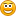 